ПОЛОЖЕНИЕоб XIII Областном фестивале творчества работниковобразования Свердловской области «Грани таланта» в 2022 годуОБЩИЕ ПОЛОЖЕНИЯОбластной фестиваль творчества работников образования  Свердловской области «Грани таланта» (далее – Фестиваль) проводится один раз в два года.Организаторами Фестиваля являются Министерство образования и молодежной политики Свердловской области и Свердловская областная организация Профессионального союза работников народного образования и науки Российской Федерации (далее – Свердловская областная организация Общероссийского Профсоюза образования).Непосредственное проведение Фестиваля осуществляется оргкомитетами территориальных организаций Профсоюза при содействии Управлений (Отделов) образования муниципальных образований Свердловской области и комитетов по культуре (по согласованию).Фестиваль проводится с марта по октябрь 2022 года в муниципальных образованиях Свердловской области и в профессиональных образовательных организациях Свердловской области.Тема Фестиваля посвящена объявленному в России Году народного искусства и нематериального культурного наследия народов.ЦЕЛИ И ЗАДАЧИ ФЕСТИВАЛЯФестиваль проводится с целью представления талантов работников образования – членов Профсоюза в области художественного творчества.Задачи Фестиваля:- подготовка номеров художественной самодеятельности для воспитательных и культурно-массовых мероприятий, проводимых в рамках Года народного искусства и нематериального культурного наследия народов;- содействие в реализации творческих инициатив;- возможность творческого обмена и культурного диалога между педагогами-членами Профсоюза из  образовательных организаций области.УЧАСТНИКИ ФЕСТИВАЛЯВ Областном Фестивале принимают участие работники-члены Профсоюза муниципальных и государственных образовательных организаций Свердловской области, подведомственных Министерству образования и молодежной политики Свердловской области.ОРГАНИЗАЦИЯ ФЕСТИВАЛЯФестиваль проводится в форме концертных программ (в том числе, по решению организаторов, выставок декоративно-прикладного творчества).В зависимости от эпидемиологической ситуации в муниципальном образовании, связанной с распространением новой коронавирусной инфекции (2019-nCoV),формат проведения Фестиваля определяется организаторами:- концертная программа с участием зрителей по QR-коду, подтверждающему, что гражданину проведена профилактическая прививка против новой коронавирусной инфекции (2019-nCoV) либо что гражданин перенес новую коронавирусную инфекцию (2019-nCoV);- концертная программа на сцене с присутствием в зале участников и жюри без участия зрителей с трансляцией концерта в социальных сетях или по видеоконференц-связи;- концертная программа по видеоконференц-связи из образовательных организаций с экспертной оценкой жюри.Организаторы Фестиваля:1. На уровне муниципального образования: территориальная организация Профсоюза и Управление (Отдел) образования. Организаторы утверждают программу и формат проведения Фестиваля. В состав жюри на уровне муниципального образования входят:1) председатель территориальной организации Профсоюза;2) представитель муниципального органа управления образования;3) руководители (специалисты) образовательных организаций – члены Профсоюза, имеющие музыкально-художественное образование (не менее 3-х человек).2. Для профессиональных образовательных организаций: Свердловская областная организация Профсоюза и Министерство образования и молодежной политики Свердловской области.В состав жюри входят:1) председатель Свердловской областной организации Профсоюза;2) представитель Министерства образования и молодежной политики Свердловской области;3) руководители (специалисты) профессиональных образовательных организаций – члены Профсоюза, имеющие музыкально-художественное образование (не менее 3-х человек).Жюри по утвержденному графику смотрит прямые трансляции выступлений участников Фестиваля из образовательных организаций, по рейтингу отбирает лучшие номера на Областной этап Фестиваля, который будет организован в Екатеринбурге в октябре 2022 года ко Дню профессионального образования.НОМИНАЦИИ ФЕСТИВАЛЯ1) Вокал солисты (эстрадный вокал, народная песня, фольклор, академический вокал, авторская (бардовская) песня)Участники исполняют одно произведение2) Вокал ансамбли (в т. ч., дуэты, трио), хоры Участники исполняют одно произведение3) ХореографияУчастники исполняют одно произведение4) Художественное слово, театрУчастники исполняют одно произведение5) Оригинальный жанр, инструментальная музыка Участники исполняют одно произведение6) Свободная номинацияУчастники исполняют одно произведениеРекомендуемый хронометраж выступлений до 5 минут. Общие условия проведения Фестиваля:1.Жюри в каждой из заявленных номинаций определяет Лауреата Фестиваля (победителя Фестиваля) и Дипломантов I, II и III  степени (призеров Фестиваля).2. Специальное техническое сопровождение выступлений обеспечивается участниками Фестиваля. Фонограммы предоставляются участниками. Требования  к  фонограммам, срок предоставления, вид носителя и иные условия определяются организаторами.3. По результатам Фестиваля в течение 7 дней после завершения концерта организаторы предоставляют в областной оргкомитет:1) отчет по итогам Областного Фестиваля (Приложение № 1);2) выписку из протокола президиума ТОП (профсоюзного комитета ППО ПОО) о выделении денежных средств на премирование Лауреатов Фестиваля (Приложение № 2);3) смету расходов и подтверждающие расходы документы (для получения финансирования на проведение Фестиваля);4) ссылку на страницу сайта Администрации муниципального образования (Управления образования, территориальной организации Профсоюза, профессиональной образовательной организации) с итоговой информацией и фотографиями о проведении Фестиваля РЕКОМЕНДУЕМЫЕ ТРЕБОВАНИЯ К СОДЕРЖАНИЮ НОМЕРОВИЛИ КРИТЕРИИ ОЦЕНКИСодержание номера,  оригинальное режиссерское решение.Исполнительское мастерство, яркость, оригинальность, артистичность.Эстетическое и эмоциональное воздействие на зрителя.Качественное музыкальное и звуковое оформление.Чистота исполнения вокальных номеров, техника исполнения и аранжировка, художественная трактовка,  исполнение наизусть.ОРГКОМИТЕТ ФЕСТИВАЛЯДля организации и проведения областного Фестиваля создается областной оргкомитет.     Областной оргкомитет  координирует деятельность всех территориальных оргкомитетов, единых подходов  в проведении Фестиваля.      Областной оргкомитет обеспечивает организационную работу по финансовой поддержке мероприятий Фестиваля, освещению Фестиваля на сайте областной организации Профсоюза.Состав областного оргкомитета:1. Трошкина Татьяна Евгеньевна – председатель Свердловской областной организации Профессионального союза работников народного образования и науки Российской Федерации (председатель оргкомитета);2. Шулепова Светлана Павловна – зав. организационным отделом областной организации Профсоюза;3. Емельянова Ольга Валерьевна – зав. финансовым отделом областной организации Профсоюза;4. Черепанова Екатерина Андреевна – вед. специалист организационного отдела областной организации Профсоюза НАГРАЖДЕНИЕЛауреатам Фестиваля (членам Профсоюза, имеющим профсоюзный стаж более 1 месяца до даты проведения Фестиваля) вручаются Дипломы, памятные подарки и денежные премии от областного комитета Профсоюза.Дипломантам Фестиваля(членам Профсоюза, имеющим профсоюзный стаж более 1 месяца до даты проведения Фестиваля) вручаются Дипломы от областного комитета Профсоюза. Участникам Фестиваля – членам Профсоюза вручаются Сертификаты.ФИНАНСИРОВАНИЕРасходы на денежные премии и памятные подарки Лауреатам Фестиваля, бланки Дипломов и Сертификатов – за счет средств Свердловской областной организации Профсоюза.Размер финансирования на денежные премии Лауреатам (по всем номинациям):Финансирование на премии Лауреатам Фестиваля выделяется при условии участия в муниципальном этапе представителей не менее 50 % первичных профсоюзных организаций образовательных организаций в соответствии с выпиской.Заявки на Дипломы и Сертификаты предоставляются в областной комитет Профсоюза в срок до 12 февраля 2022 года.Расходы по проведению Фестиваля (в том числе, выставки декоративно-прикладного творчества) в муниципальных образованиях (работа жюри, аренда концертной площадки, питание участников) – за счет средств территориальных организаций Профсоюза, Управлений (Отделов) образования и областной организации Профсоюза (в размере 20% расходов территориальной организации Профсоюза в соответствии с представленной сметой расходов и подтверждающими расходы документами)Приложение № 1ОТЧЕТпо итогам XIII Областного Фестивалятворчества работников образования Свердловской области «Грани таланта-2022» ________________________________________________________(наименование муниципального образования, ПОО)Дата проведения: ________________________________________________________________Место проведения: ______________________________________________________________Количество образовательных организаций, принимавших участие в Фестивале: ___________Количество номеров концертной программы: _____________________________________Количество изделий, представленных на выставке: _________________________________Количество участников концертной программы: ____________________________________Количество участников выставки: ________________________________________________Ф.И.О.  членов жюри, место работы, должность:1. 2.3.Номинация: ВОКАЛ (солисты) Общее количество участников - _______________________Номинация: ВОКАЛ (ансамбли, хоры) Общее количество участников - _________________Аналогично по всем номинациям (солисты или коллективы)Председатель жюри:						     /_________________________/					Члены жюри:                                                                                         /_________________________/Председатель ГО, РО Профсоюза (ППО ПОО)									      /_________________________/«_____» _____________2022г.                     М.П.Приложение № 2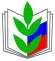 ПРОФЕССИОНАЛЬНЫЙ СОЮЗ РАБОТНИКОВ НАРОДНОГО ОБРАЗОВАНИЯ И НАУКИ РОССИЙСКОЙ ФЕДЕРАЦИИ(ОБЩЕРОССИЙСКИЙ ПРОФСОЮЗ ОБРАЗОВАНИЯ)___________________________________ОРГАНИЗАЦИЯ ПРОФСОЮЗАПРЕЗИДИУМ ВЫПИСКА ИЗ ПРОТОКОЛА___ ______   2022 года                    г. _____________                              	№ __Избрано в состав президиума: ____ человекПрисутствовало на заседании:  ____ человекПредседательствовал (а):__________________________________, председатель ___________________ __________________ организации ПрофсоюзаСЛУШАЛИ: информацию ______________________________, председателя ______________________________ организации Профсоюза «Об обращении в областной комитет Профсоюза о выделении денежных средств на премирование членов Профсоюза - лауреатов  ХIII  Областного фестиваля творчества работников образования Свердловской области «Грани-таланта-2022» из членских профсоюзных взносов»ПОСТАНОВИЛИ:Обратиться в президиум областной организации Профсоюза о выделении денежных средств из членских профсоюзных взносов на премирование лауреатов  ХIII  Областного фестиваля творчества работников образования Свердловской области «Грани-таланта-2022» следующих членов Профсоюза из членских профсоюзных взносов:Голосовали: «за» -  ____ чел., «против» - ____ чел., «воздержался» - чел.Председатель _________организации Профсоюза                                           			______________№ п/пКоличество членов Профсоюза в территориальной организации ПрофсоюзаСумма на премирование Лауреатов1.от 150 до 500 членов Профсоюза3 000 рублей2.от 501 до 1000 членов Профсоюза9 000 рублей3.от 1001 до 2000 членов Профсоюза12 000 рублей4.от 2001 до 4000 членов Профсоюза15 000 рублей5.свыше 4000 членов Профсоюза18 000 рублей№ п/пФИО участника полностьюМесто работы ДолжностьПроф-союзный стажНазвание номераРезультат  1.Лауреат2.Дипломант I степени3.Дипломант II степени4.Дипломант III степени№ п/пНазвание коллектива,образовательная организацияФИО руководителяколлектива полностьюКоличество участников коллективаКоличество членов ПрофсоюзаНазвание номераРезультат  1.Лауреат2.Дипломант I степени3.Дипломант II степени4.Дипломант III степени№п/пФ.И.О.  лауреата Фестиваля полностью/ФИО руководителя коллектива – лауреата Фестиваля полностьюМесто работы, должностьРазмер премирования, рублей123456Итого:рублей